УТВЕРЖДАЮ:Президент Автономной некоммерческой организации «Центр развития фигурного катания»_______________И.И. Лукъянцева«____»____________2022г.СОГЛАСОВАНО:ИП Савенкова Т.М.,директор_______________Т.М. Савенкова «_____»__________2022г.РЕГЛАМЕНТПРОВЕДЕНИЯ НЕКВАЛИФИКАЦИОННЫХ СОРЕВНОВАНИЙ (ФЕСТИВАЛЬ) ГОРОДА СТАВРОПОЛЯ ПО ФИГУРНОМУ КАТАНИЮ НА КОНЬКАХ НА ПРИЗЫ ОЛИМПИЙСКОГО ЧЕМПИОНА АНДРЕЯ БУКИНА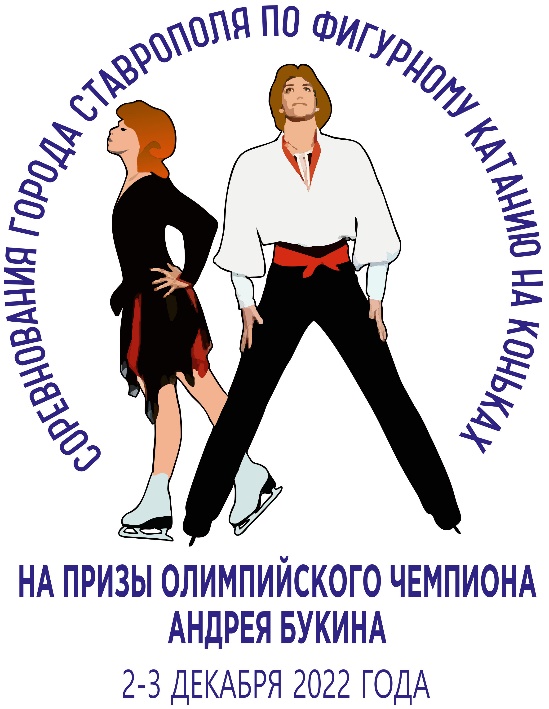 г. СТАВРОПОЛЬ, ЛЕДОВЫЙ КАТОК «ВИКТОРИЯ»Номер-код вида спорта: 0500003611Я1. ОБЩИЕ ПОЛОЖЕНИЯ1.1. Неквалификационные соревнования (фестиваль) города Ставрополя по фигурному катанию на коньках среди на призы олимпийского чемпиона Андрея Букина (далее – Соревнования) проводятся в соответствии с ежегодным городским календарным планом физкультурных мероприятий и спортивных мероприятий (Раздел II. Спортивные мероприятия по видам спорта. Фигурное катание).1.2. Настоящий Регламент Неквалификационных соревнований (фестиваля) города Ставрополя по фигурному катанию на коньках на призы олимпийского чемпиона Андрея Букина (далее – Регламент) регулирует вопросы, связанные с организацией и проведением спортивного мероприятия по фигурному катанию на коньках на территории города Ставрополя, является основанием для командирования спортсменов, представителей, тренеров и судей в составе делегаций на соревнования.1.3. Настоящий Регламент является основанием для командирования спортсменов, тренеров, судей и иных специалистов физической культуры и спорта на Соревнования.1.4. Соревнования проводятся с целью развития фигурного катания на коньках в городе Ставрополе как массового детского доступного спорта.1.5. Задачи Соревнований:- популяризация и развитие фигурного катания на коньках в городе Ставрополе и Ставропольском крае;- пропаганда	здорового	образа	жизни,	формирование позитивных жизненных установок;привлечение детей к занятиям спортом на постоянной основе;приобретение соревновательного опыта и повышение спортивного мастерства фигуристов;выполнение тестовых нормативов по спортивной дисциплине «фигурное катание на коньках»;определения уровня подготовки юных фигуристов;выявление сильнейших фигуристов в каждой норме;обмен опытом работы тренеров и хореографов;оценка результатов достижений юных фигуристов в текущем спортивном сезоне.1.6. Соревнования проводятся в соответствии с данным Регламентом и на основании:- Правил вида спорта «Фигурное катание на коньках», утвержденных приказом Министерства спорта Российской Федерации №730 от 15.09.2022г.;- Единой всероссийской спортивной классификации, утвержденной Приказом Минспорта России от 31 января 2019 г. № 61, с изменениями, внесенными приказом Минспорта России от 28 августа 2020 № 666;- Регламента по организации и проведению официальных физкультурных и спортивных мероприятий на территории Российской Федерации в условиях сохранения рисков распространения COVID-19 (утв. Министерством спорта РФ и Главным государственным санитарным врачом РФ 31 июля 2020 г.)»  до момента снятия ограничительных мер на территории Ставропольского края.1.7. Запрещается оказывать противоправное влияние на результаты Соревнований. Запрещается участвовать в азартных играх в букмекерских конторах и тотализаторах путем заключения пари на официальные спортивные соревнования в соответствии с требованиями, установленными п. 3 ч. 4 ст. 26.2 ФЗ от 04.12.2007г. № 329-ФЗ «О физической культуре и спорте в Российской Федерации».1.8. Вся информация о Соревнованиях (Регламент, расписание, результаты и т.п.) размещается на сайте АНО «Центр развития фигурного катания»  klfk26.ru.МЕСТО И СРОКИ ПРОВЕДЕНИЯ СОРЕВНОВАНИЙ2.1. Соревнования проводятся 2-3 декабря 2022 года по адресу: Ставропольский край, г. Ставрополь, ул. Серова, № 535А, ледовый каток «Виктория».2.2. Комиссия по допуску состоится 2 декабря 2022г. 2.3. Заседание судейской коллегии 2 декабря 2022г.2.4. Жеребьевка участников Соревнований состоится электронным способом. Расписание Соревнований будет отправлено участникам Соревнований по электронной почте после получения всех заявок.СТАТУС СОРЕВНОВАНИЙ3.1. Соревнования проводятся по спортивной дисциплине: одиночное катание.3.2. Соревнования проводятся как личное первенство в одиночном катании раздельно в следующих категориях:Контрольная точка (мальчики, девочки) Новис (мальчики, девочки) Юный фигурист (мальчики, девочки) 3.3. Требования к категориям «Контрольная точка», «Новис», «Юный фигурист» – в Приложении № 3.3.4. Категории «Контрольная точка», «Новис», «Юный фигурист» могут быть разделены на подгруппы по возрастам.ОРГАНИЗАТОРЫ СОРЕВНОВАНИЙ4.1. Организатором Соревнований является комитет физической культуры и спорта администрации города Ставрополя, автономная некоммерческая организация «Центр развития фигурного катания» (АНО ЦРФК).4.2. Непосредственное проведение Соревнований возлагается на судейскую коллегию. Судейскую коллегию соревнований утверждает Главный судья Соревнований.Главный судья Соревнований - судья ВК Эйсмонт Елена Николаевна (г. Москва)Главный секретарь Соревнований - судья 1К Метушевская Ольга Ивановна (г. Москва) 4.3. Ответственность   за   соблюдение   правил   проведения   Соревнований   и соответствие квалификации участников настоящему Регламенту, возлагается на судейскую коллегию и лично на главного судью Соревнований.ТРЕБОВАНИЯ К УЧАСТНИКАМ И УСЛОВИЯ ИХ ДОПУСКАК участию в Соревнованиях допускаются спортсмены - члены коллективов физкультуры, представители общественных организаций и ведомств, территориальных организаций, учащиеся спортивных школ, центров и члены клубов и т.п.Участники Соревнований должны быть заявлены той организацией, членами которой они являются, личные заявки не допускаются.К Соревнованиям допускаются только спортсмены, получившие разрешение врача при наличии страхового полиса от несчастных случаев, включающих спортивные риски.Для участия в Соревнованиях необходима именная заявка на участие в Соревнованиях по утвержденной форме (Приложение №1), которая должна быть подписана руководителем направляющей организации, а также врачом и заверена печатями соответствующей организации.Допуск участников осуществляется комиссией по допуску в составе представителя проводящей организации, главного судьи или его заместителя, главного секретаря, врача Соревнований, которые проверяют заявки и документы участников на соответствие требованиям Регламента.ПОРЯДОК ПРЕДОСТАВЛЕНИЯ ЗАЯВОК НА УЧАСТИЕ В СОРЕВНОВАНИЯХ6.1. Предварительные заявки на участие в Соревнованиях содержащие информацию о составе команды, направляются не позднее 26 ноября 2022 года на официальный электронный адрес irinaluk69@mail.ru или landrei67@mail.ru. Подробную информацию по проведению Соревнований можно получить по телефонам:- 8 918 744 2206, Ирина Ивановна Лукъянцева, президент Центра развития фигурного катания (г. Ставрополь), руководитель оргкомитета Соревнований.- 8 918 744 2207, Андрей Николаевич Лукъянцев, член оргкомитета Соревнований,- 8 985 134 6905, Ксения Юрьевна Шевцова, тренер Центра развития фигурного катания (г. Ставрополь), член оргкомитета Соревнований.6.2. Заявки на участие в Соревнованиях, подписанные руководителями спортивной организации или региональной федерации, необходимые оригиналы документов представляются в комиссию по допуску в день приезда.6.3. Организации, не предоставившие в указанный срок предварительные заявки в комиссию по допуску, к жеребьёвке и участию в Соревнованиях не допускаются.6.4. В Комиссию по допуску к Соревнованиям 1 декабря 2022г. участники Соревнований или представители команд предоставляют следующие документы: 1. Именную заявку установленного образца (Приложение 1), заверенную врачом физкультурного диспансера, руководителем командирующей организации или регионального отделения спортивной Федерации.2. Оригинал паспорта гражданина РФ для спортсменов от 14 лет и старше/свидетельства о рождении для спортсменов до 14 лет, либо его копию, заверенную региональной федерацией или нотариусом.3. Оригинал   полиса   о   страховании   от   несчастных   случаев с расширением на занятия спортом и участием в Соревнованиях на все время проведения Соревнований.4. Согласие на обработку персональных данных (Приложение 2),5. Качественную   запись   музыкального   сопровождения   программ. Записи программ принимаются на электронных носителях и должны иметь должны иметь четкие сведения об имени и фамилии участника, организации, за которую выступает спортсмен, название программы и длительность звучания музыки. Некачественные или не имеющие наклеек записи для трансляции не принимаются. Участники должны иметь резервную запись музыкального сопровождения каждой программы. Музыкальное сопровождение программ сдается не позднее, чем за 1 час до начала каждого вида соревнований.6.5. При отсутствии на комиссии по допуску участников хотя бы одного из документов, указанных в п. 6.4. настоящего Регламента, спортсмен к жеребьевке и участию в соревнованиях не допускается.6.6. Представители команд, участниц Соревнований несут персональную ответственность за подлинность документов, представленных в комиссию по допуску.6.7. Документы, указанные п. 6.4. настоящего Регламента, подаются только во время работы комиссии по допуску участников официальным представителем команды, указанным в заявке, на всех спортсменов организации одновременно.7. УСЛОВИЯ ПОДВЕДЕНИЯ ИТОГОВ СОРЕВНОВАНИЙ7.1. Итоговые места, определение окончательных результатов Соревнований определяются по сумме результатов программ Соревнований.7.2. Определение	окончательных результатов соревнований осуществляется по правилам фигурного катания на коньках.7.3. Протокол Соревнований публикуется на сайте АНО «Центр развития  фигурного катания» klfk26.ru не позднее, чем через 10 дней после окончания Соревнований.НАГРАЖДЕНИЕ8.1 Победители и призеры Соревнований обязаны присутствовать на награждении.Победители и призёры награждаются памятными призами, медалями и грамотами, участники Соревнований – грамотами за участие.Партнеры Соревнований по согласованию с оргкомитетом могут устанавливать дополнительные памятные призы и подарки для участников Соревнований.УСЛОВИЯ ФИНАНСИРОВАНИЯРасходы, связанные с командированием спортсменов на Соревнования (проезд, проживание, питание, страхование спортсменов) несет командирующая организация.Расходы по оплате наградного и призового фонда, работы судейской бригады, аренды льда и прочих расходов, связанных с проведением соревнований, осуществляется за счет средств АНО «Центр развития фигурного катания», благотворительных или целевых взносов, привлеченных средств партнеров.ОБЕСПЕЧЕНИЕ БЕЗОПАСНОСТИ УЧАСТНИКОВ ИЗРИТЕЛЕЙ СОРЕВНОВАНИЙСоревнования проводятся на спортивном объекте, отвечающем требованиям соответствующих нормативных правовых актов, действующих на территории Российской Федерации и направленных на обеспечение общественного порядка и безопасности участников и зрителей. Обеспечение безопасности участников и зрителей осуществляется согласно требованиям Правил обеспечения безопасности при проведении официальных спортивных соревнований, утвержденных Постановлением Правительства Российской Федерации от 18 апреля 2014 г. № 353, а также требованиям правил вида спорта «Фигурное катание на коньках».Согласно правилам Международного Союза Конькобежцев (ISU), организаторы Соревнований не несут ответственность за травмы и ущерб здоровью, полученные участниками в процессе Соревнований. Данная ответственность возлагается на самих спортсменов, их родителей и организации, заявившие для участия в Соревнованиях соответствующих спортсменов.Соревнования проводятся согласно требованиям Регламента по организации и проведению официальных физкультурных и спортивных мероприятий на территории Российской Федерации в условиях сохранения рисков распространения COVID-19 (утв. Главным государственным санитарным врачом РФ 31.07.2020 (ред. 05.11.2020).Участники и гости Соревнований обязаны:использовать средства индивидуальной защиты органов дыхания (маски, респираторы) и рук (перчатки) в случаях посещения зданий, строений, сооружений, (помещений в них);соблюдать	социальную	дистанцию,	не	приближаться	к	другимучастникам Соревнований более, чем на 1,5 метра.Участники и гости Соревнований обязаны строго соблюдать правила соревнований, правила данного Регламента, регламент проведения Соревнований в условиях сохранения рисков распространения COVID–19 и правила посещения спортивных сооружений.10.6. Фото и видеосъемка проводится только аккредитованным организациями (лицами) без применения фотовспышки. Аккредитацию необходимо получить заранее у организатора мероприятия.10.7. Все лица (спортсмены, тренеры, руководители команд, врачи и др.), участвующие в Соревнованиях, должны быть полностью осведомлены относительно процедурных правил и требований антидопингового контроля, изложенных в действующих или последующих Коммюнике ИСУ.10.8. Каждый участник, тренер и представитель делегации обязан соблюдать требования о запрете применения допинговых средств и методов в соответствии с Общероссийскими антидопинговыми правилами, утвержденными Минспорта России 11 декабря 2020г.МЕДИЦИНСКОЕ ОБСЛУЖИВАНИЕ И ОТВЕТСТВЕННОСТЬОРГАНИЗАТОРОВ11.1. Первая медицинская помощь участникам Соревнований оказывается врачом, осуществляющим дежурство на Соревнованиях. Оказание скорой медицинской помощи осуществляется в соответствии с приказом Министерства здравоохранения Российской Федерации от 23 октября 2020 г. № 1144н «Об утверждении порядка организации оказания медицинской помощи лицам, занимающимся физической культурой и спортом (в том числе при подготовке и проведении физкультурных мероприятий и спортивных мероприятий), включая порядок медицинского осмотра лиц, желающих пройти спортивную подготовку, заниматься физической культурой и спортом в организациях и (или) выполнить нормативы испытаний (тестов) Всероссийского физкультурно-спортивного комплекса «Готов к труду и обороне» и форм медицинских заключений о допуске к участию физкультурных и спортивных мероприятиях»).11.2. Организаторы не несут ответственности за травмы и ущерб здоровью, полученные участникам в процессе прокатов. Данная ответственность возлагается на самих спортсменов, организации, заявившие спортсмена/ов.ЗАКЛЮЧЕНИЕ 12.1. Главная судейская коллегия оставляет за собой право вносить изменения в настоящий Регламент.12.2. Данный Регламент является официальным вызовом на Соревнования.Приложение № 1ЗАЯВКА на участие В СОРЕВНОВАНИЯХ ГОРОДА СТАВРОПОЛЯ ПО ФИГУРНОМУ КАТАНИЮ НА КОНЬКАХ НА ПРИЗЫ ОЛИМПИЙСКОГО ЧЕМПИОНА АНДРЕЯ БУКИНА (2-3 декабря 2022 г., г. Ставрополь)К участию в соревнованиях допускаются	_________чел.Руководитель организации (подпись)	(ФИО, должность)Представитель команды (подпись)			(ФИО, должность)Врач                                                          (подпись)                         (ФИО, должность)МППриложение № 2СОГЛАСИЕ НА ОБРАБОТКУ ПЕРСОНАЛЬНЫХ ДАННЫХЯ, _______________________________________________________________________________________________________(ФИО родителя/законного представителя несовершеннолетнего участника)зарегистрирован по адресу: _______________________________________________________________________________________________________________________________________________________________________паспорт серии: _________ № ____________ дата выдачи: "______" _________г. код подразделения ___________выдан: ___________________________________________________________________________________________________являясь родителем/законным представителем несовершеннолетнего ребенка __________________________________________________________________________________________________________, (ФИО несовершеннолетнего)даю свое согласие автономной некоммерческой организации «ЦЕНТР РАЗВИТИЯ ФИГУРНОГО КАТАНИЯ» (ОГРН 1152651014339, ИНН 2634092654), далее – АНО ЦРФК, на обработку персональных данных моего несовершеннолетнего ребенка (ФИО несовершеннолетнего)дата рождения 	, зарегистрированного по адресу: _______________________________________________________________________________________________________приходящегося мне 	(сын, дочь и т.д.)(в случае опекунства указать реквизиты документа, на основании которого осуществляется
опека или попечительство)в целях внесения в государственный информационный ресурс, организации участия в физкультурных и спортивных мероприятиях, осуществления бухгалтерского и налогового учета, ведения статистики с применением различных способов обработки.Настоящее согласие предоставляется на осуществление действий в отношении персональных данных моих/ моего ребенка (подопечного), которые необходимы или желаемы для достижения указанных выше целей, включая сбор, систематизацию, накопление, хранение, уточнение (обновление, изменение), использование, распространение (в том числе передачу третьим лицам), пересылку по электронной почте, обезличивание, блокирование, публикацию в сети «Интернет», а также осуществление иных действий с персональными данными, предусмотренных законодательством Российской Федерации.Настоящим я даю согласие на обработку следующих персональных данных моих/ моего ребенка (подопечного) для организации работы мандатной комиссии, ведения протоколов физкультурных и спортивных мероприятий, подведения итогов соревнований, заполнения грамот и дипломов призеров и победителей, ведомостей выдачи призов, возможности использования официальных протоколов соревнований, выдачи документов об участии в соревнованиях и присвоения спортивных разрядов и званий: фамилия, имя, отчество; пол; число, месяц, год рождения; гражданство; адрес проживания (регистрации); серия, номер основного документа, удостоверяющего личность; данные полиса обязательного медицинского страхования, данные медицинских осмотров, заключений и рекомендаций врачей, данные о хронических заболеваниях; спортивный разряд, звание; адрес электронной почты и номер телефона, фото и видеосъемка в рамках подготовки и участия в соревнованиях, название и номер спортивного учреждения; результат участия в спортивных соревнованиях (в том числе протокол и заявки на участие).Я проинформирован(а), что персональные данные обрабатываются неавтоматизированным и автоматизированным способами обработки.Согласие на обработку персональных данных моих/ моего ребенка (подопечного) действует с даты его подписания до даты отзыва, если иное не предусмотрено законодательством Российской Федерации. Я уведомлен (-на) о своем праве отозвать настоящее согласие в любое время. Отзыв производится по моему письменному заявлению в адрес АНО ЦРФК в порядке, определенном законодательством Российской Федерации.Я подтверждаю, что, давая настоящее согласие, я действую по своей воле и в интересах своих/ своего ребенка, родителем (законным представителем) которого я являюсь."______"_______________20___ г. ______________________ /____________________/(подпись)Приложение № 3ТРЕБОВАНИЯ К ПРОГРАММАМКОНТРОЛЬНАЯ ТОЧКАМаксимальная продолжительность музыкального сопровождения – не более 2 минут, возможна меньшая длительность. Элементы могут выполняться в произвольном порядке. Оцениваются 2 компонента: «мастерство катания» и «представление» и 3 элемента:- Скольжение (вперед, назад),«Козлик»,Вращение на двух ногах.НОВИСМаксимальная продолжительность музыкального сопровождения – не более 2 минут, возможна меньшая длительность. Элементы могут выпол- няться в любой последовательности. Оценивается 3 элемента и 2 компонента (мастерство катания и представление).хореографическая последовательностьодинарный прыжок (1W, 1T, 1S)вращение на одной ноге в положении стояЮНЫЙ ФИГУРИСТ(в соответствии с Решением Исполкома ФФККР от 23.12.2018г.)Максимальная продолжительность музыкального сопровождения – не более 2 минуты +-10 секунд. Элементы, подлежащие исполнению в программе и условия:Максимум один перекидной прыжок и два различных прыжка в один оборот.Максимум одно любое вращение в одной позиции без смены ноги. Заход прыжком запрещен. Максимальный уровень вращения – базовый.Одна хореографическая последовательность. Оцениваются два компонента: навыки скольжения и представления программы. Снижение за каждое падение 0,5 балла.Требования для сдачи нормы: средняя оценка членов приемной комиссии не менее (-2). Стоимость перекидного прыжка – из списка вальсовых прыжков с базовой стоимостью 0, 2 балла.№Ф.И.О.участниковДатарожденияИмеющийся разряд (норма)Организация,территорияВид программы и норма, в котором заявляется Тренер (ФИО)Визаврача, дата, расшифровка подписи1.2.3.4.5.